WYŻSZA SZKOŁA PRZEDSIĘBIORCZOŚCI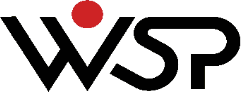 im. Księcia Kazimierza Kujawskiego              ZARZĄDZENIE nr 9/2020Dziekana Wydziału Nauk Stosowanych Wyższej Szkoły Przedsiębiorczościim. Księcia Kazimierza Kujawskiego w Inowrocławiuz dnia 6 listopada 2020 r.w sprawie zaliczenia zajęć praktycznych i praktyk zawodowych w związku z ograniczonym funkcjonowania Uczelni w okresie epidemii COVID-19Na podstawie § 38a.1. Rozporządzenia Ministra Edukacji i Nauki z dnia 29 października 2020 r. zmieniającego rozporządzenie w sprawie studiów (Dz. U. z 2020 r. poz. 1908) zarządzam, co następuje:§ 1. Studenci, którzy w trakcie roku akademickiego 2020/2021 wykonywali czynności w ramach zadań realizowanych przez podmioty lecznicze lub służby sanitarno-epidemiologiczne w związku z zakażeniami wirusem SARS-CoV-2, mogą ubiegać się o zaliczenie zajęć lub części zajęć kształtujących umiejętności praktyczne, w tym zajęć praktycznych i praktyk zawodowych.§ 2. Uczelnia może zaliczyć zajęcia lub części zajęć, o których mowa w § 1., uwzględniając informacje o liczbie godzin i charakterze wykonywanych czynności, o których mowa w § 1., zawarte w zaświadczeniu wydanym przez podmiot, w którym student wykonywał te czynności..§ 3. Zarządzenie wchodzi w życie z dniem podpisania.DZIEKANdr inż. Jarosław RaczkiewiczWSP wpisana do wykazu uczelni niepublicznych pod nr 354 dnia 22.01.2009 r.